Publicado en Madrid el 28/09/2020 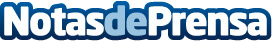 Día Mundial del Corazón: La ingesta diaria de beta-glucanos protege de enfermedades cardiovasculares• Los alimentos que contienen al menos 1 g de beta-glucanos son una ayuda para mantener niveles normales de colesterol sanguíneo. Consumirlos es sencillo y Herbalife Nutrition cuenta entre su gama de productos nutricionales con Beta heart®, una bebida en polvo que contiene el beta-glucano de avena OatWell™.

• Beta heart® ha sido el producto base con el que investigadores italianos han testado los efectos beneficiosos de la ingesta diaria de beta-glucanoDatos de contacto:Herbalife International de España, S.A.917818090Nota de prensa publicada en: https://www.notasdeprensa.es/dia-mundial-del-corazon-la-ingesta-diaria-de Categorias: Medicina Nutrición Sociedad http://www.notasdeprensa.es